ALLEGATO CMODELLI DEL LOGO DE.CO. 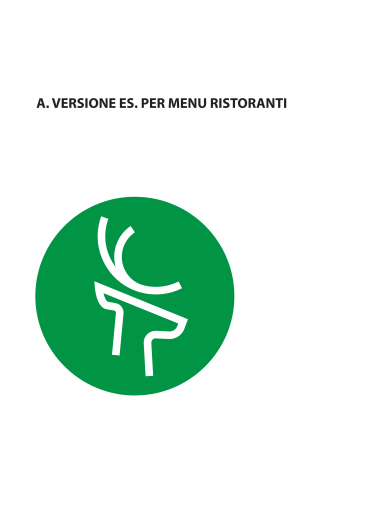 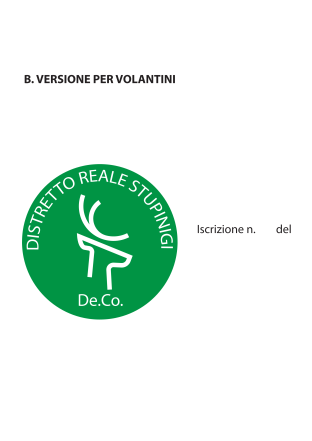 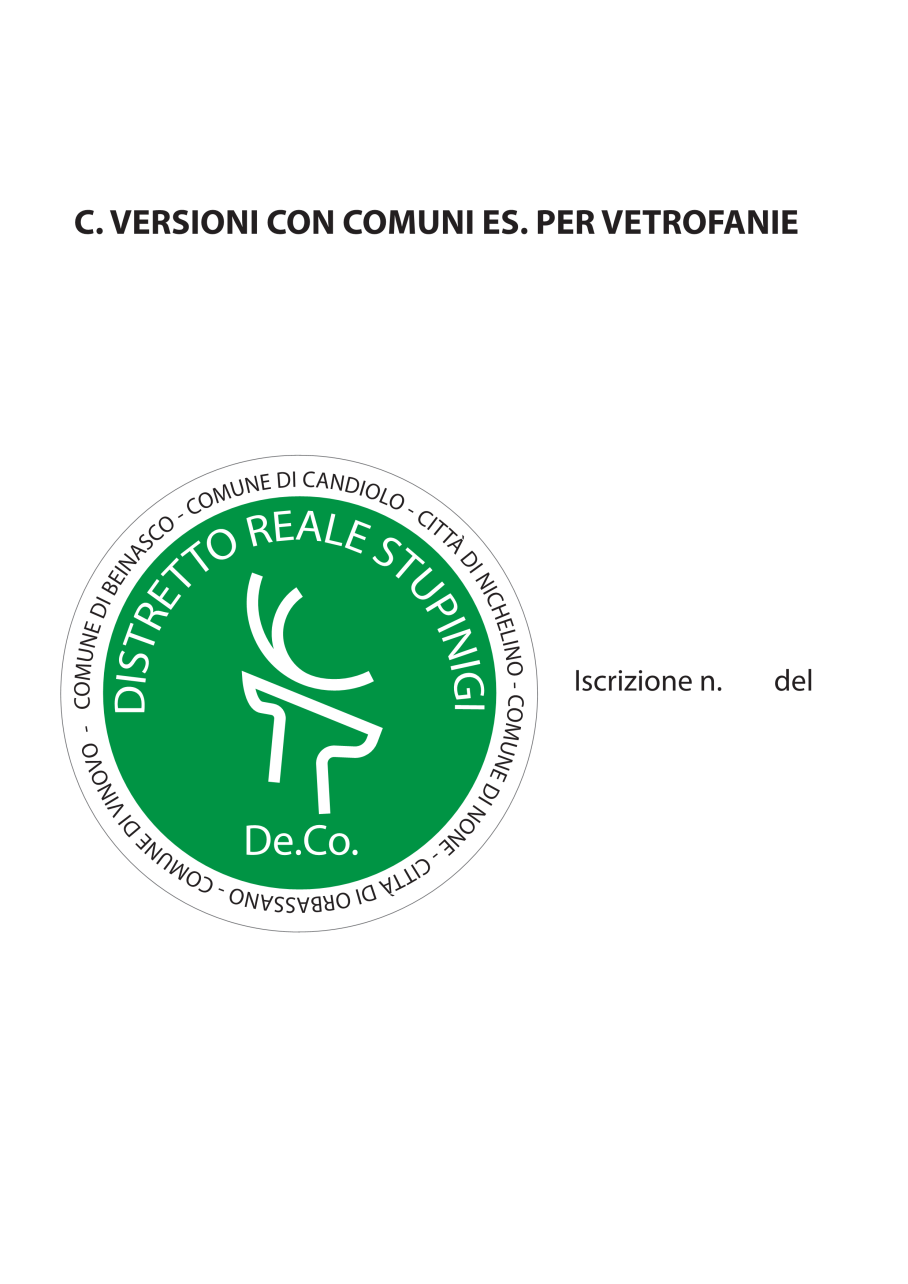 